1.1.1 Homework Solutions 1-6. See below.y = x2 − 6 and then .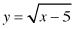 Yes, reverse the order of the machines ( and then y = x2 − 6) and use an input of x = 6.1-7. See below.54−7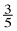 22.931-8. See below.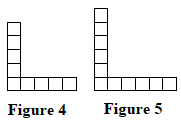 It grows by adding two tiles each time.1;  The top and right tiles are removed, since the pattern is to add two tiles to expand each figure.1-9. See below.−5917−726−24−2525−2571-10. See below.y = 1y = 3y = 9